SREDA, 1. 4. 2020Dobro jutro. Pa pojdiva novim zmagam na proti. Ob sredah je po navadi veliko naloge. Moram ti priznati, da je  bo danes še dvakrat veliko več. 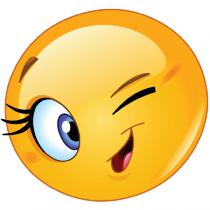 Danes je prvi april!!!  Ha, ha, ha…. Pa sem te! Za dobro jutro se hitro pohecaj še z očijem ali mamico. Danes ju lahko povlečeš za nos. MAT – Skladni likiNajprej poslušaj posneto razlago na spodnji povezavi.https://www.youtube.com/watch?v=7HIVJmCQcOQVzemi list papirja, lahko tudi časopisnega. Prepogni ga na pol. Na sredino nariši poljubno figuro. Npr. krog, kvadrat, srce… Vzemi škarje in natančno izreži narisano. Pri tem pazi, da se ti spodnji del lista ne premakne. Če ju primerjaš, lahko ugotoviš, da se pokrivata. Dobil si dva skladna lika.V karo zvezek napiši naslov SKLADNI LIKI. Oba koščka prilepi v zvezek. Lika sta skladna, kadar se povsem prekrivata,  sta enake velikosti in oblike.S pomočjo šablone nariši še nekaj skladih likov.Znanje utrdi z nalogami v SDZ 3/8, 9 ter v RZLB 2/26.SPO – OdpadkiBiološki odpadki se v naravi razgradijo. Nekateri odpadki, ki se ne razgradijo sami, pa so lahko zelo nevarni za okolje. To so zdravila, baterije, odpadna olja, čistila… Te odpadke zbiramo na posebnih mestih in jih ne smemo dajati k drugim odpadkom. Po navadi imajo te snovi na embalaži poseben znak, ki opozarja na nevarnost. Ti znaki so: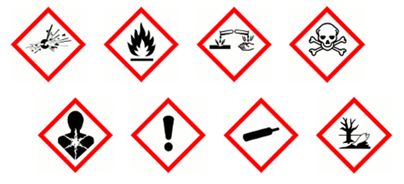 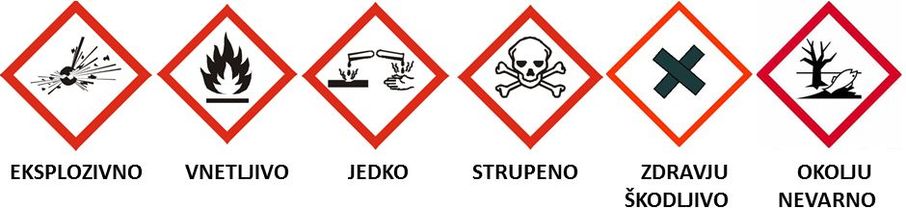 V SDZ/78 naredi 2. nalogo.SLJ -  Smehasta pesemV berilu na strani 21 si preberi pesem Smehasta pesem. Napiši analizo pesmi v pisanko.Avtor:Število kitic:Število verzov:Rime (izpiši besede, ki se rimajo):Kakšni so smehasti ljudje? Nariši zelo, zelo smehastega človeka.*Kaj bi se zgodilo, če bi Resen človek srečal Smehastega? V nekaj povedih (največ 10) zapiši zgodbo.Nekega dne….Pravilni odgovori za prejšnjo pesem:GUM – TolkalaTolkala so glasbila, na katera se udarja, tolče, stresa, praska … Tolkalisti so glasbeniki, ki igrajo na tolkala. Oni so multitalenti. To pomeni, da ne igrajo samo enega instrumenta, pač pa morajo obvladati vsa tolkala. Večina tolkal potrebuje udarjalke (palice, tolkače), ki so različnih velikosti in oblik (metlice), so iz različnih materialov, npr.: volna, plastika, les, guma, kovina, zato z njimi lahko ustvarjamo različne zvoke - nežne, grobe... Namesto udarjalk lahko uporabimo tudi roke, npr. pri tamburinu. V orkestru so nabrana tolkala iz celega sveta.Tolkala razdelimo na:ritmična: triangel, mali boben, kraguljčki, činele, kastanjete, ropotulje, leseni blok, dvotonski cevasti les, palčke, kabasa, kotlasti boben (pavke ali timpani)...melodična: zvončki, vibrafon (velik metalofon), marimba (velik ksilofon)Pavke (timpani) ali kotlasti bakreni bobni so različnih oblik in uglašeni na določene obsege tonov. Zato na koncertih vidimo več pavk povezanih skupaj. Opna, napeta čez obod, je lahko plastična ali iz telečje kože. Pavke imajo pedala, s katerim tolkalisti uravnavajo višino tona. Najraje posnemajo grmenje topov, bitje srca ...Marimba (velik ksilofon): ploščice so razporejene kot klavirska klaviatura. Je nižje zveneč ksilofon.Vibrafon (velik metalofon): pod vsako kovinsko ploščico je cev, ki obogati zvok. Ima vibrirajoč in trepetajoč zvok.Zvončki imajo kovinske ploščice, ki so razporejene kot klavirska klaviatura. Krajše ploščice zvenijo višje, daljše pa nižje. Imajo svetel, zvončkljajoč in radosten zvok.Orffova glasbila, ki jih imamo v razredu so mala tolkala, ki jih je avstrijski glasbenik Carl Orff iz velikih (koncertnih) tolkal nekoliko priredil za otroke. Na podlagi napisanega, v GUM zvezek nariši miselni vzorec. Malo pomoči z moje strani. Naprej nadaljuj sam. Orffova glasbila							* Marimba   									*Avtor:Lilijana Praprotnik ZupančičŠtevilo kitic:2Število verzov:22Rime:šale - male, govorijo - kadijo - spijo, sanje - zanje, razveseliti -  po …!